Фотоотчет о дистанционном обучении в период самоизоляцииГруппа №5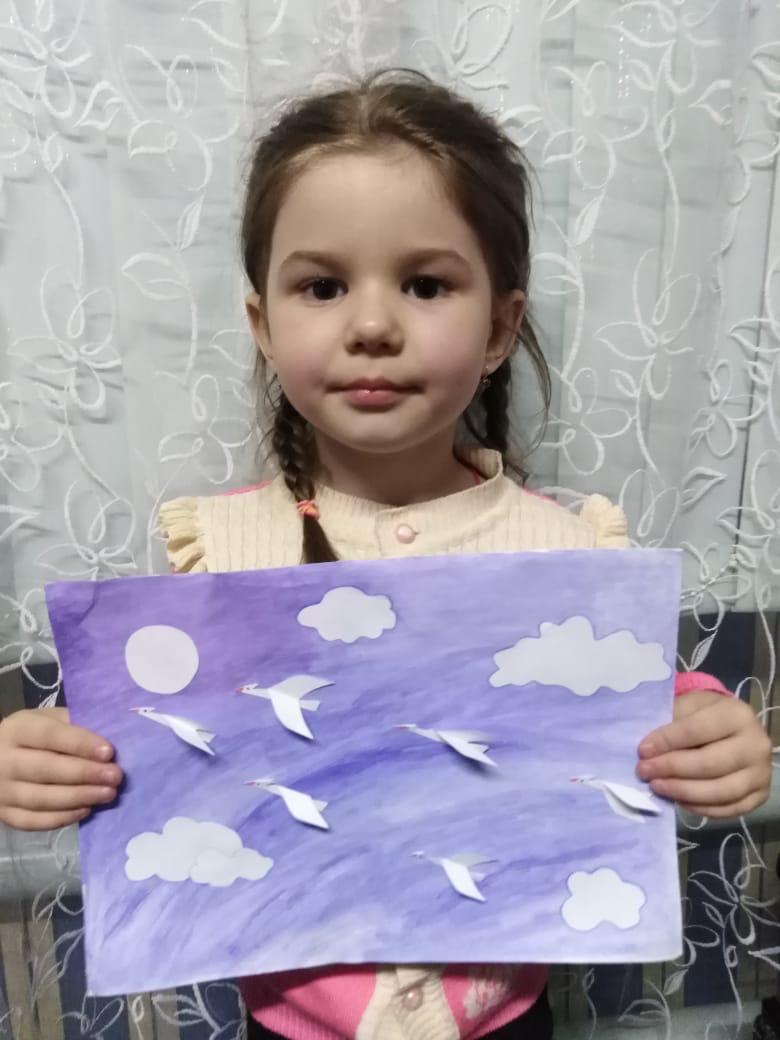 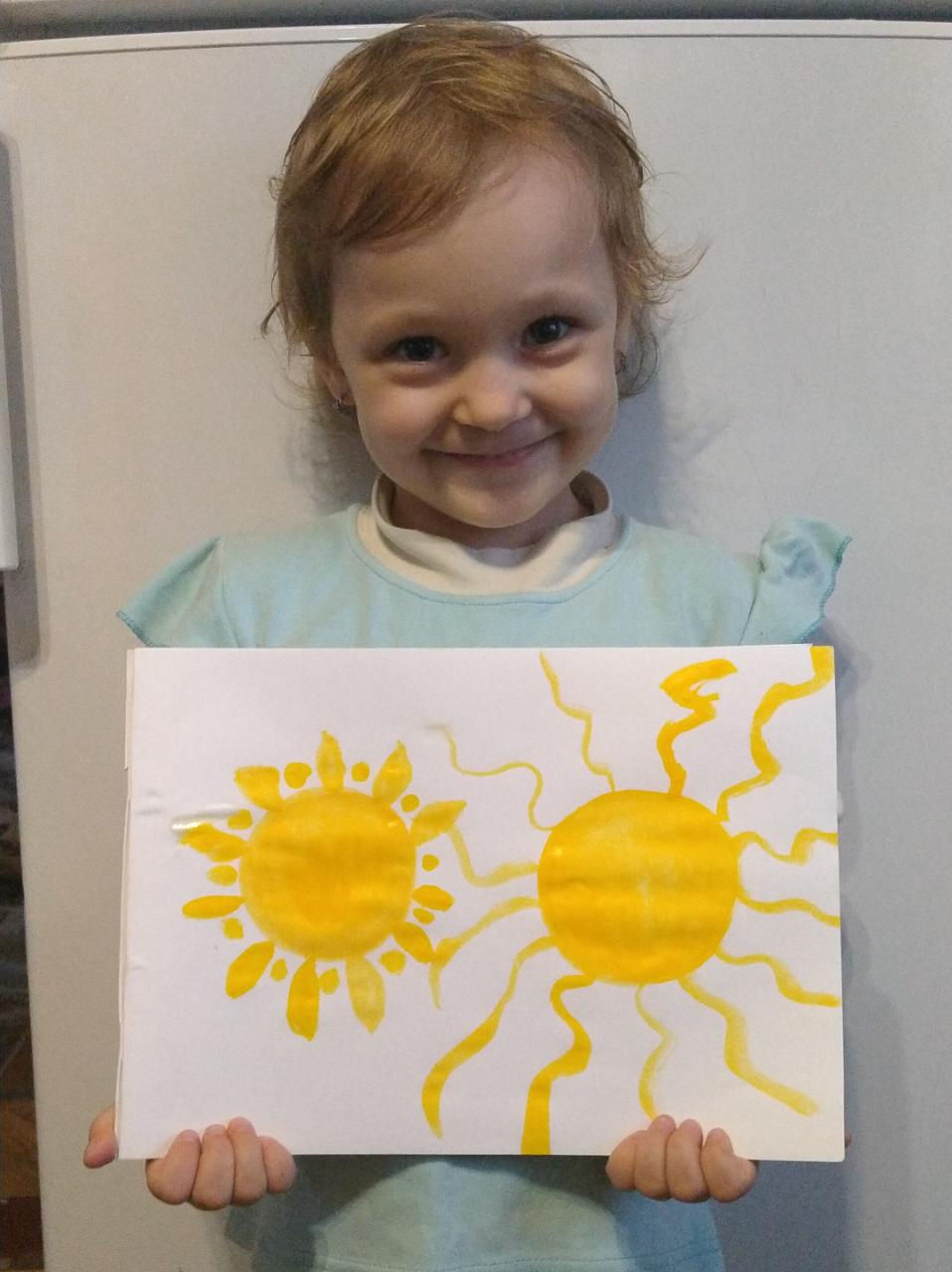 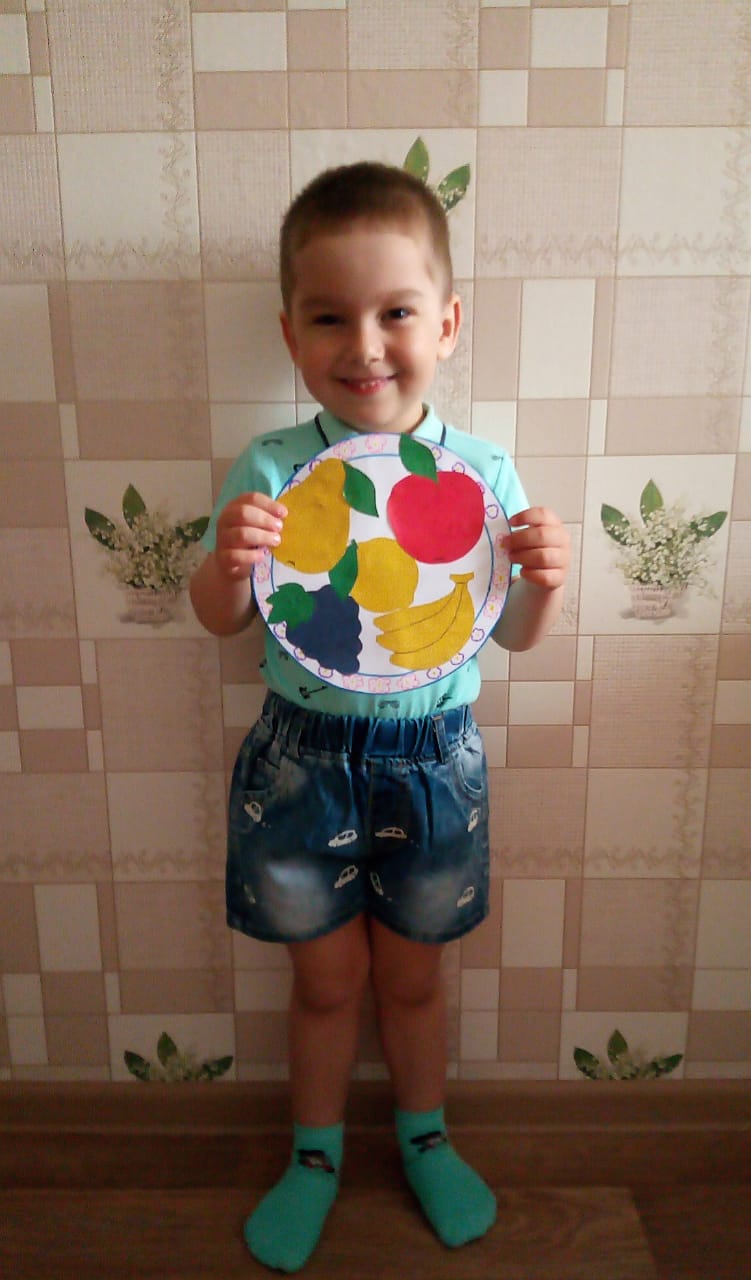 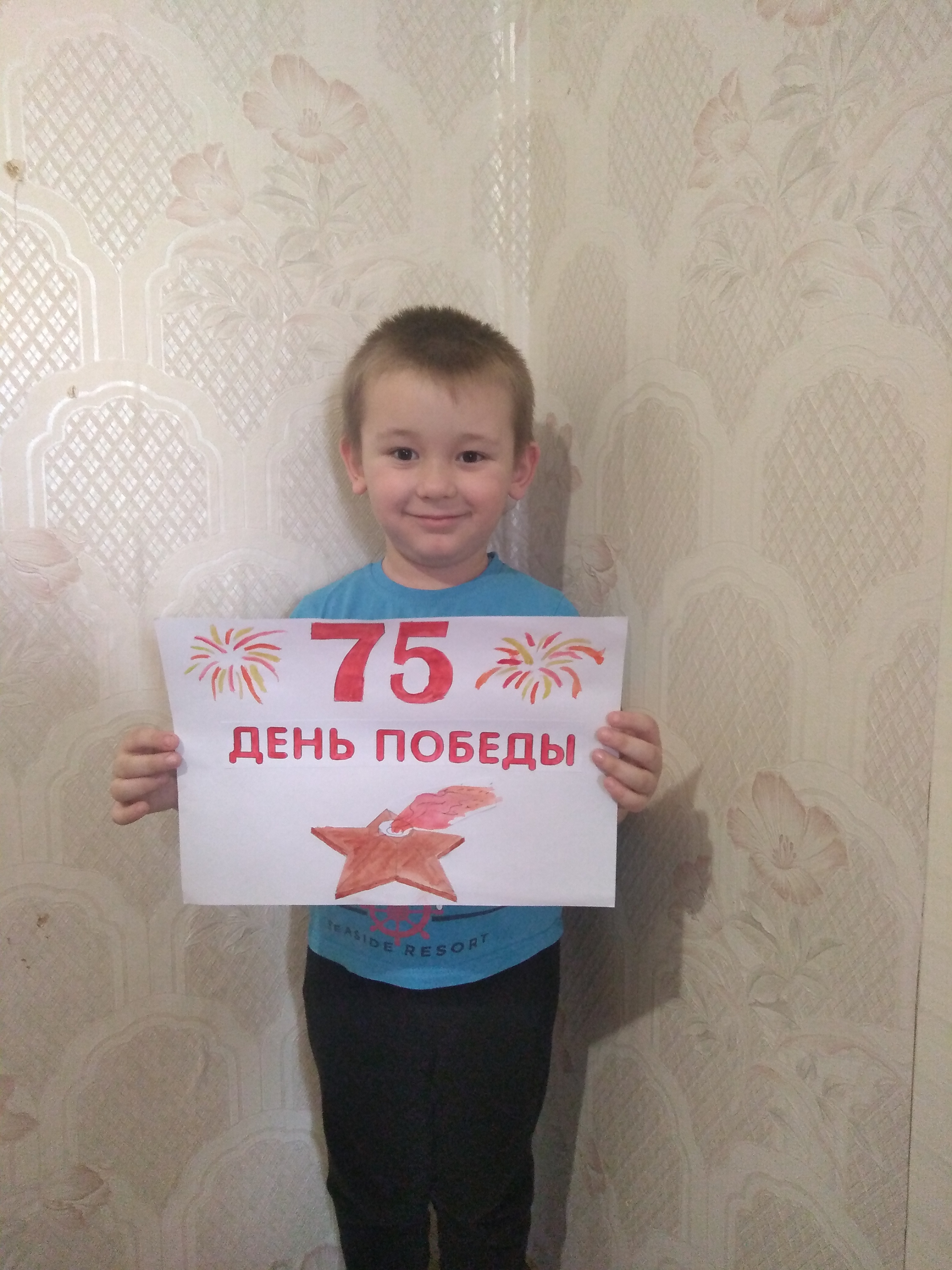 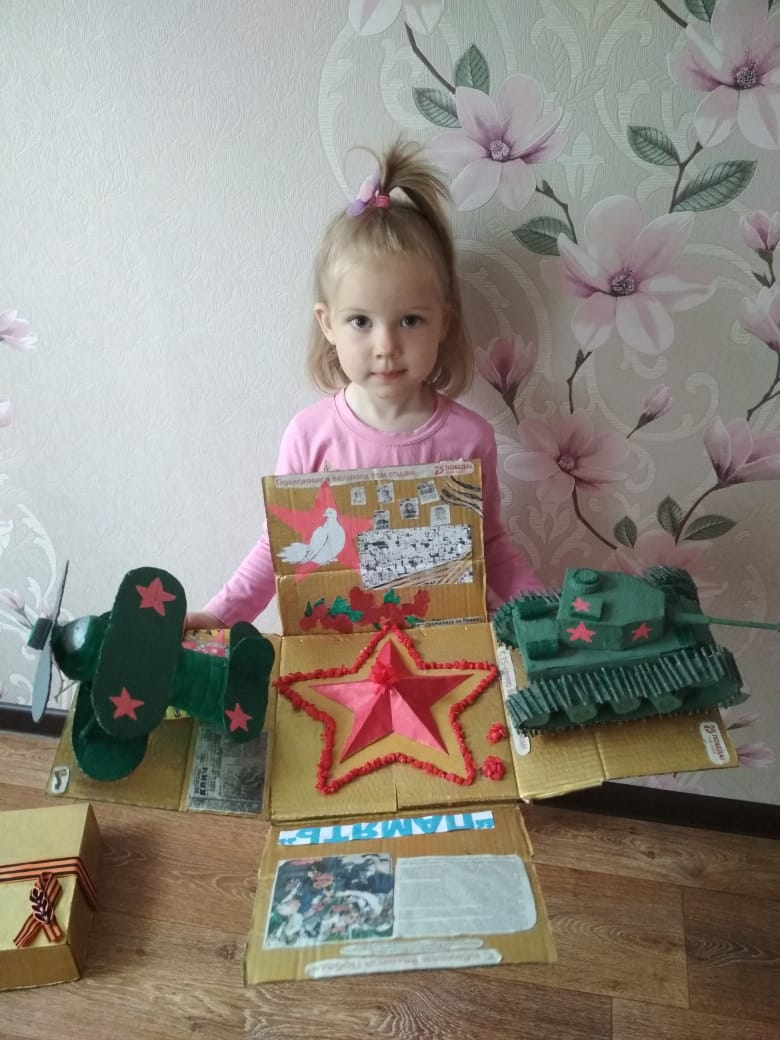 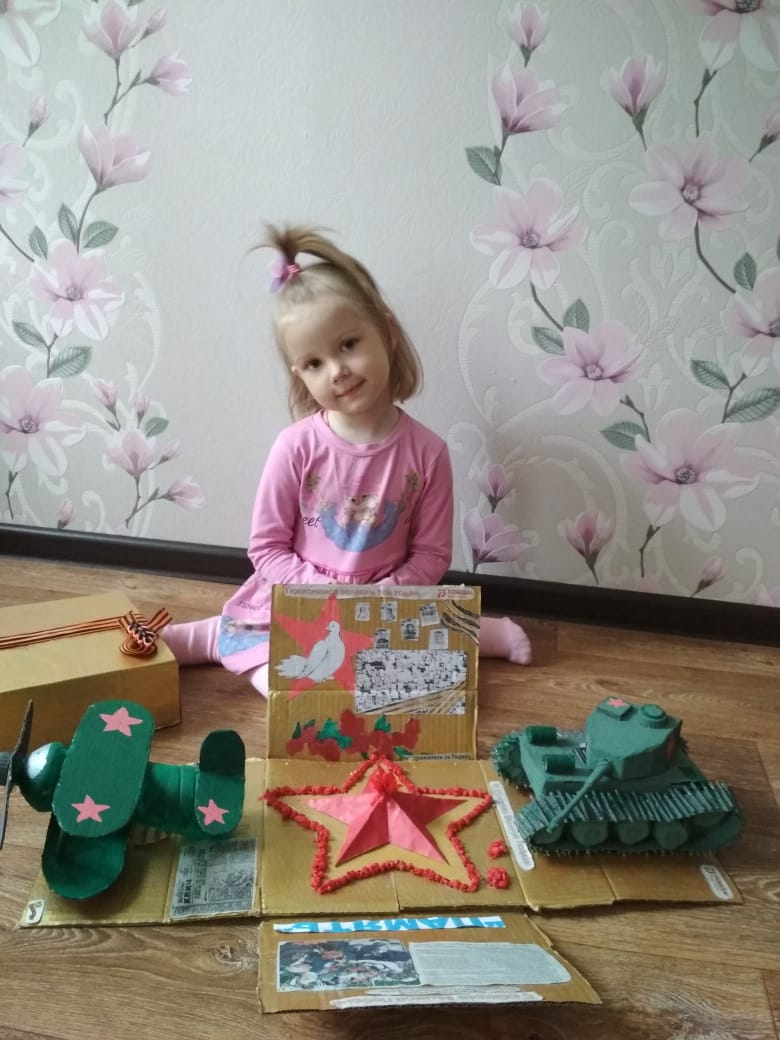 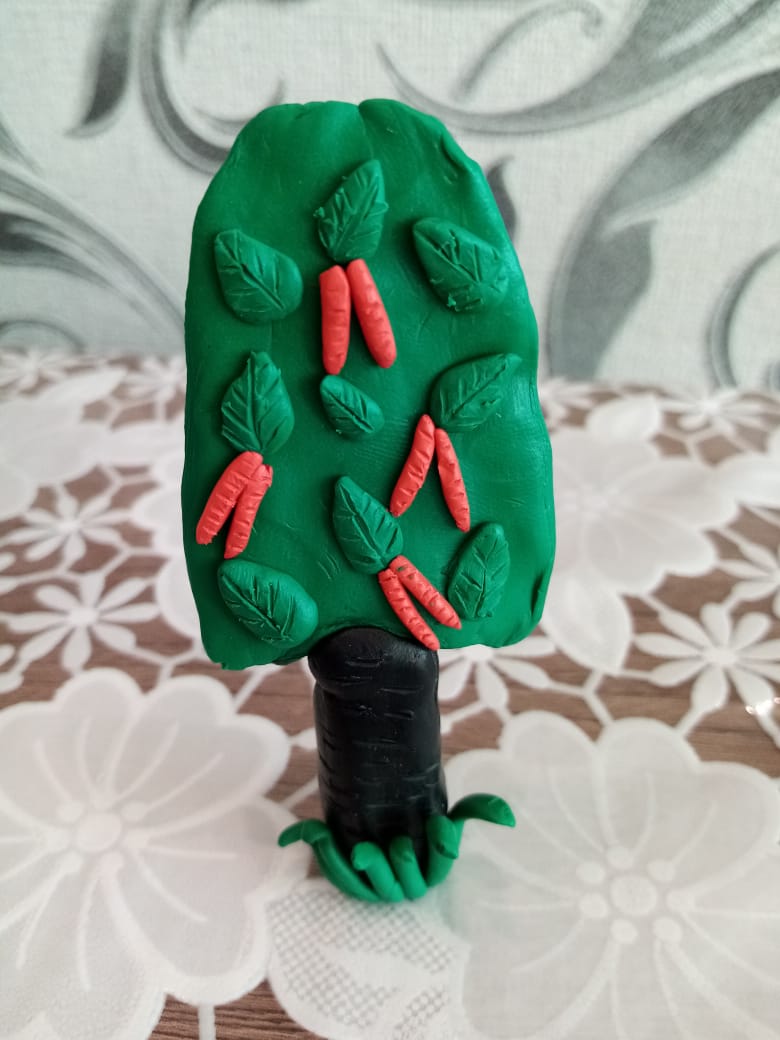 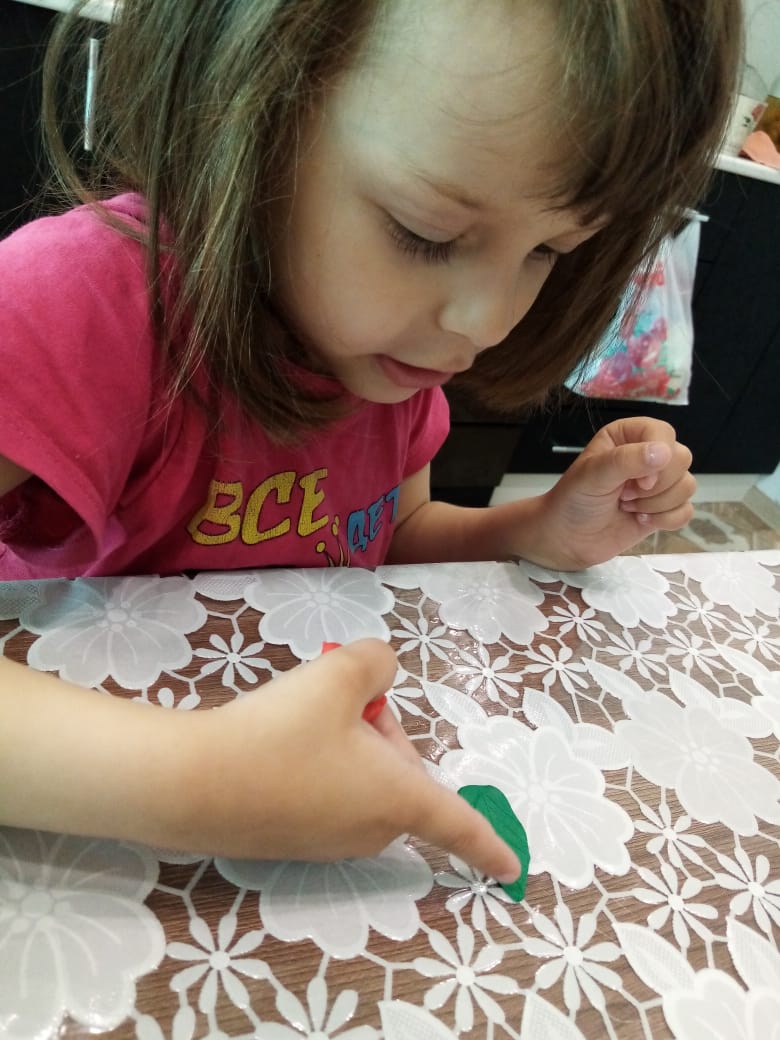 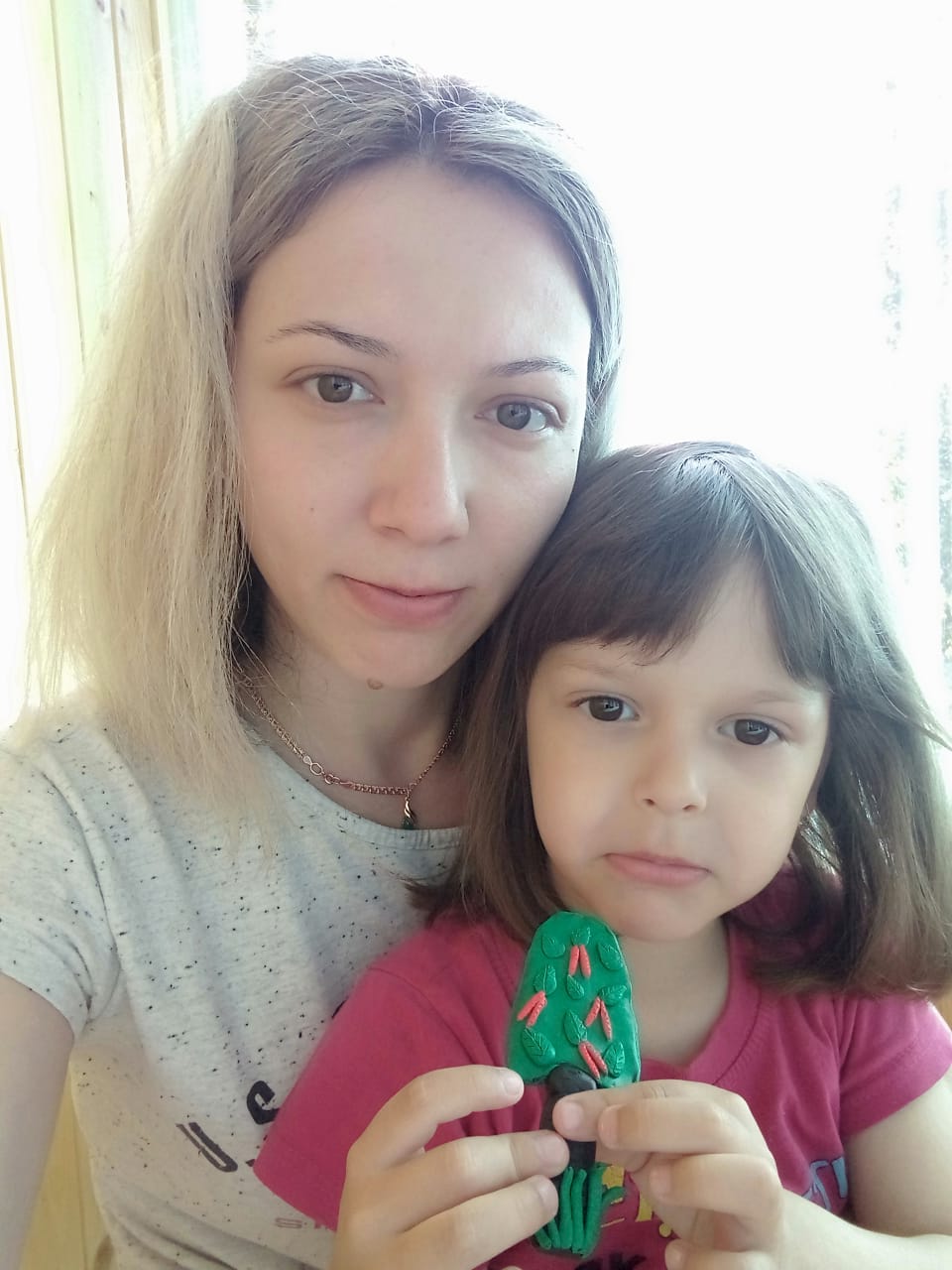 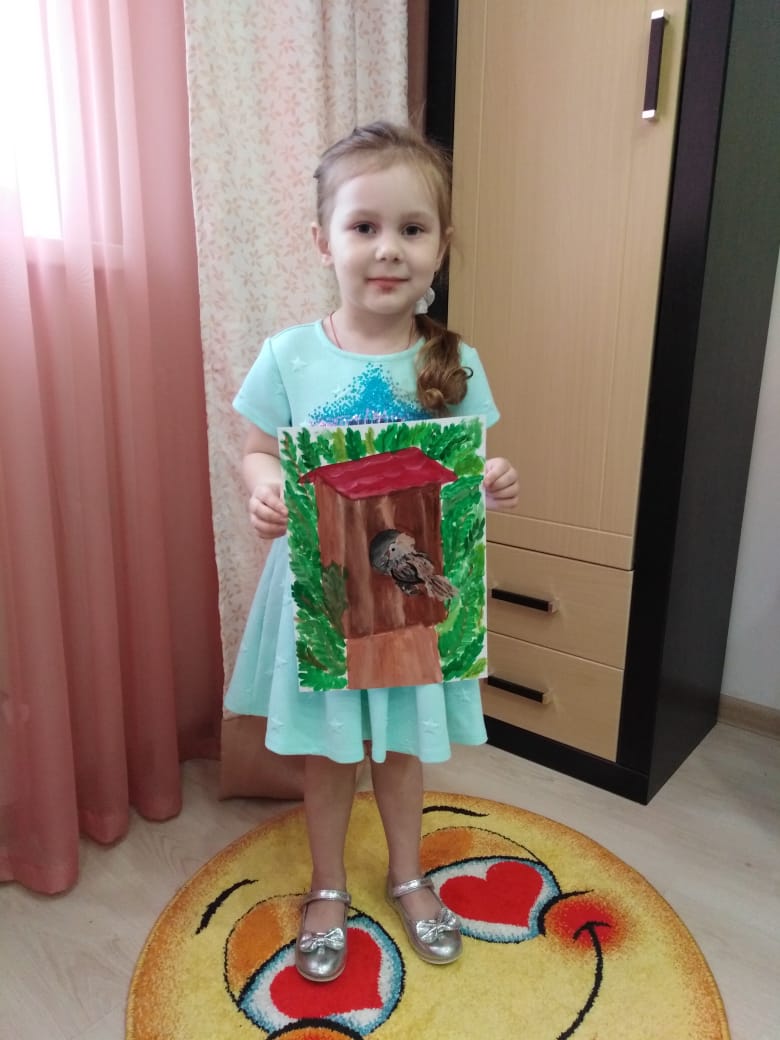 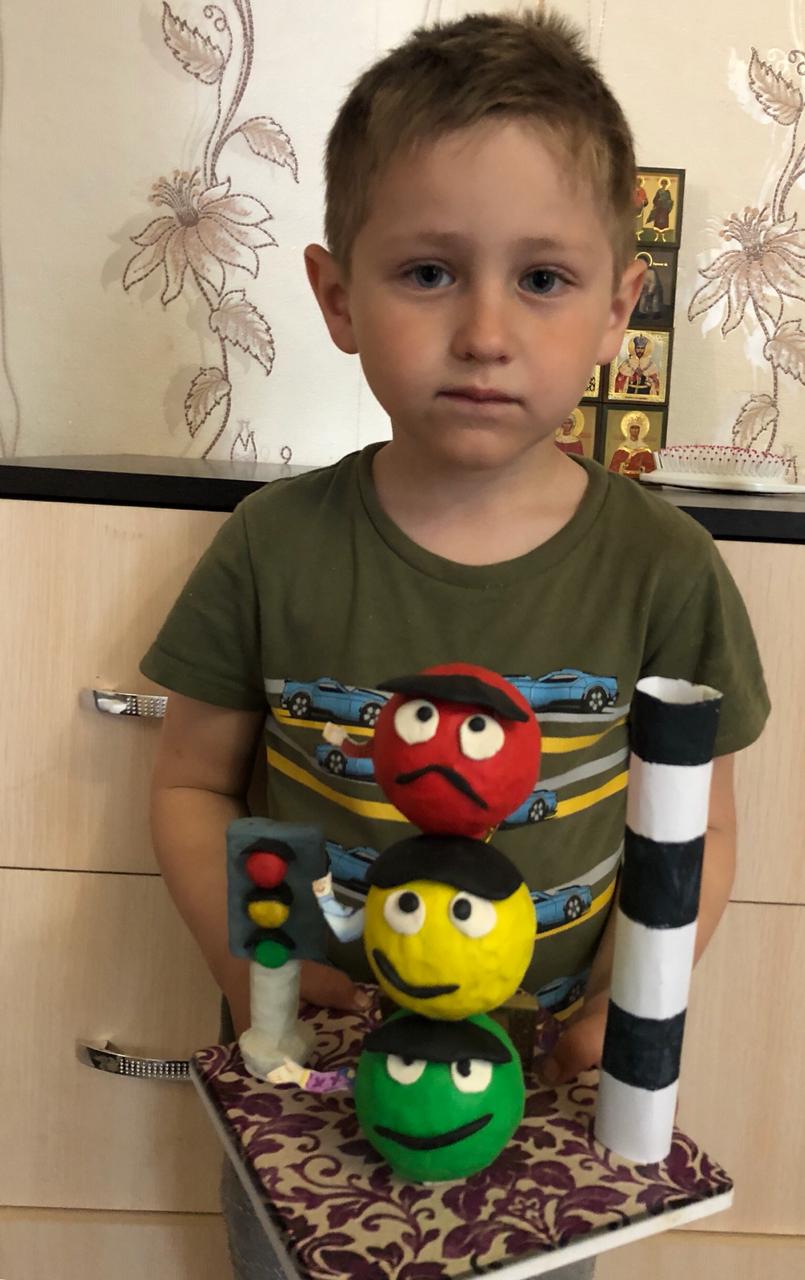 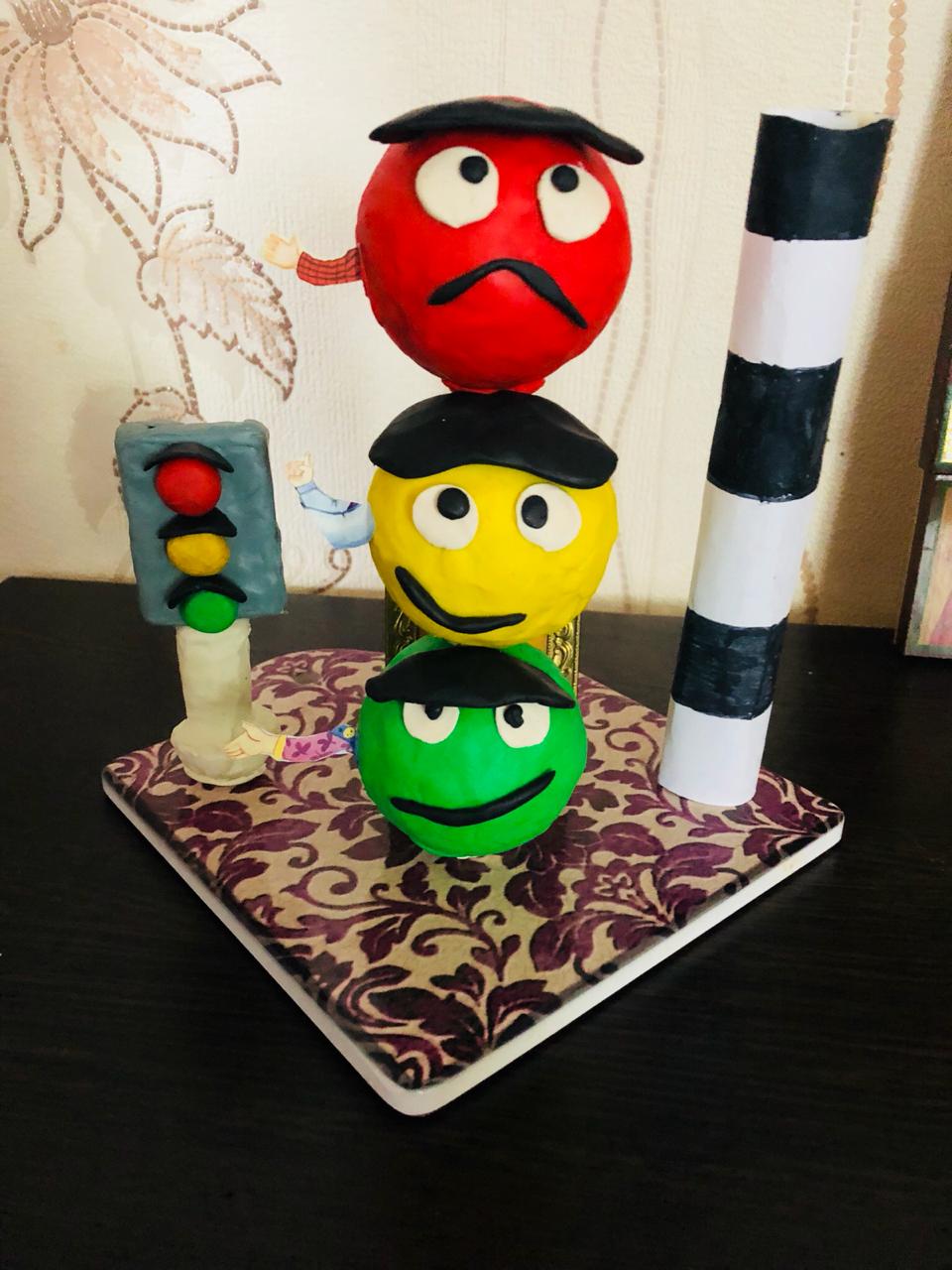 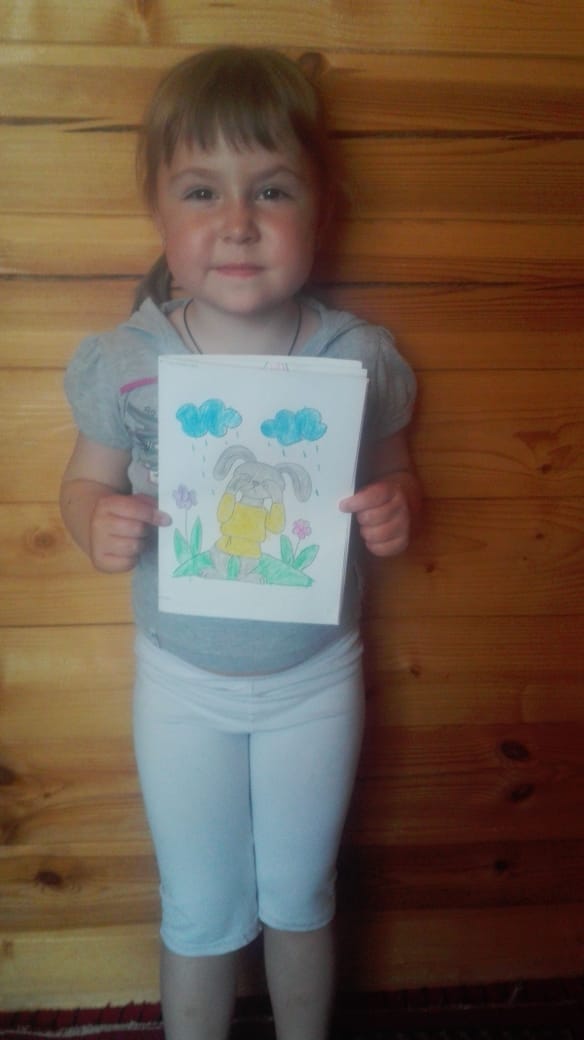 